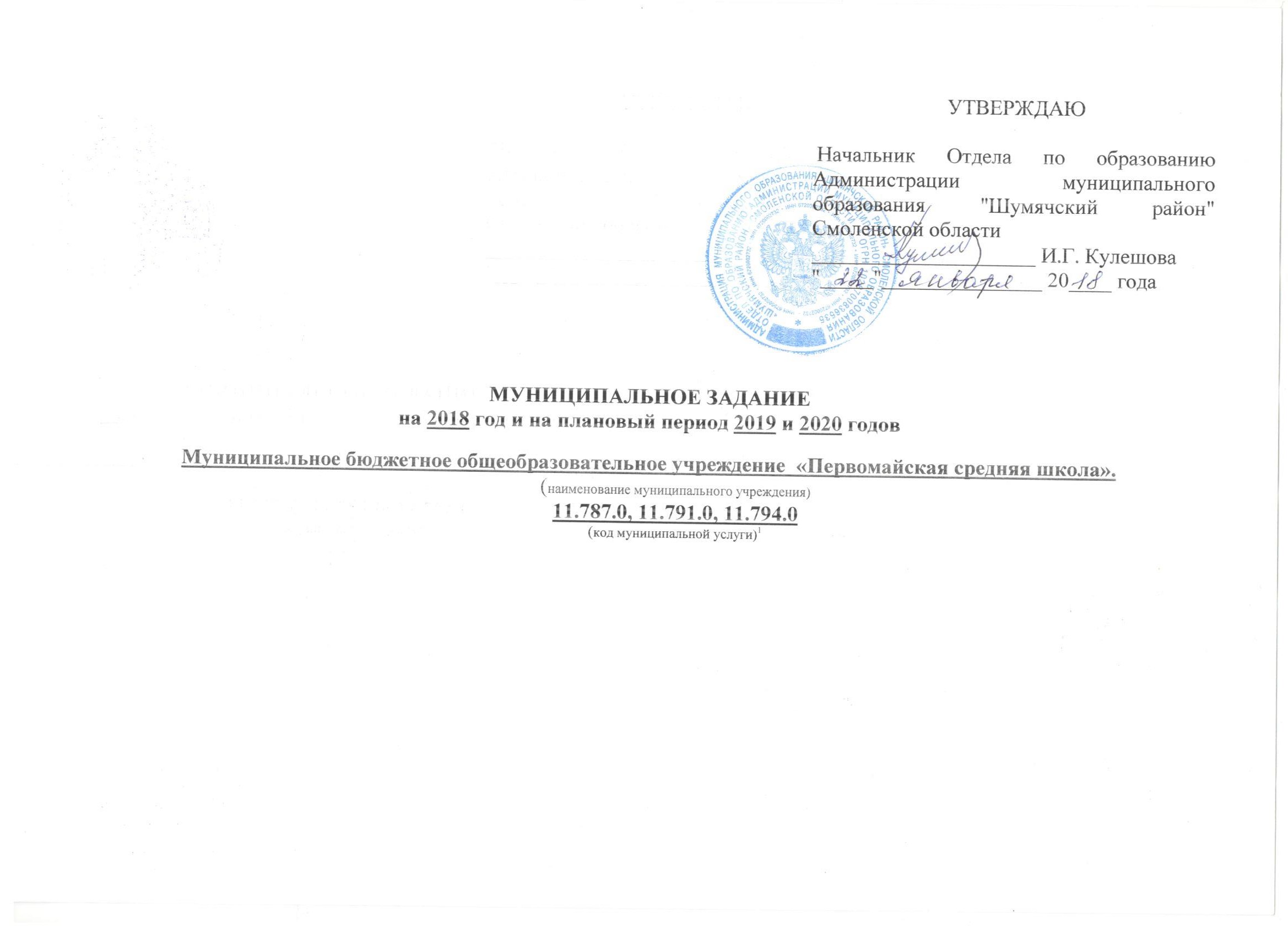 МУНИЦИПАЛЬНОЕ ЗАДАНИЕна 2018 год и на плановый период 2019 и 2020 годовМуниципальное бюджетное общеобразовательное учреждение  «Первомайская средняя школа».(наименование муниципального учреждения)11.787.0, 11.791.0, 11.794.0(код муниципальной услуги)1ЧАСТЬ 1. Сведения об оказываемых муниципальных услугах2Раздел IУникальный номер муниципальной услуги по базовому (отраслевому) перечню: 11787000301000101000101;Наименование муниципальной услуги: реализация основных образовательных программ начального общего образования.Категории потребителей муниципальной услуги:  физические лица________________________________________________________Показатели, характеризующие содержание, условия (формы), а также среднегодовой размер платы за оказание муниципальной услуги:5. Показатели, характеризующие объем и (или) качество муниципальной услуги.5.1. Показатели, характеризующие объем муниципальной услуги:Допустимые (возможные) отклонения от установленных показателей объема муниципальной услуги, в пределах которых муниципальное задание считается выполненным (процентов):     10%;5.2. Показатели, характеризующие качество муниципальной услуги:6. Нормативные правовые акты, устанавливающие среднегодовой размер платы за оказание муниципальной услуги (цену, тариф) либо порядок ее (его) установления:7. Порядок оказания муниципальной услуги:7.1. Нормативные правовые акты, регулирующие порядок оказания муниципальной услуги: Распоряжение Администрации муниципального образования «Шумячский район» Смоленской области от 15.12.2015г № 308-р (в редакции распоряжений Администрации муниципального образования «Шумячский район» Смоленской области от 30.12.2016. № 340-р, от 28.02.2017г. №33-р) "Об утверждении ведомственного перечня муниципальных услуг и работ, оказываемых и выполняемых муниципальными бюджетными образовательными учреждениями, находящимися в ведении Отдела по образованию Администрации муниципального образования «Шумячский район» Смоленской области";Постановление Администрации муниципального образования "Шумячский район" Смоленской области от 28.06.2016 №498  «Об утверждении Положения о порядке формирования муниципального задания на оказание муниципальных услуг (выполнение работ) в отношении муниципальных бюджетных учреждений и финансового обеспечения выполнения муниципального задания".7.2. Порядок информирования потенциальных потребителей муниципальной услуги:Раздел IIУникальный номер муниципальной услуги по базовому (отраслевому) перечню: 11791000301000101004101;Наименование муниципальной услуги: реализация основных образовательных программ основного общего образования. Категории потребителей муниципальной услуги:  физические лица____________________________________________________________Показатели, характеризующие содержание, условия (формы), а также среднегодовой размер платы за оказание муниципальной услуги:5. Показатели, характеризующие объем и (или) качество муниципальной услуги.5.1. Показатели, характеризующие объем муниципальной услуги:Допустимые (возможные) отклонения от установленных показателей объема муниципальной услуги, в пределах которых муниципальное задание считается выполненным (процентов):  5%5.2. Показатели, характеризующие качество муниципальной услуги:6. Нормативные правовые акты, устанавливающие среднегодовой размер платы за оказание муниципальной услуги (цену, тариф) либо порядок ее (его) установления:7. Порядок оказания муниципальной услуги.. 7.1. Нормативные правовые акты, регулирующие порядок оказания муниципальной услуги: Распоряжение Администрации муниципального образования «Шумячский район» Смоленской области от 15.12.2015г № 308-р (в редакции распоряжений Администрации муниципального образования «Шумячский район» Смоленской области от 30.12.2016. № 340-р, от 28.02.2017г. № 33-р) "Об утверждении ведомственного перечня муниципальных услуг и работ, оказываемых и выполняемых муниципальными бюджетными образовательными учреждениями, находящимися в ведении Отдела по образованию Администрации муниципального образования «Шумячский район» Смоленской области";Постановление Администрации муниципального образования "Шумячский район" Смоленской области от 28.06.2016 №498  «Об утверждении Положения о порядке формирования муниципального задания на оказание муниципальных услуг (выполнение работ) в отношении муниципальных бюджетных учреждений и финансового обеспечения выполнения муниципального задания".7.2. Порядок информирования потенциальных потребителей муниципальной услуги:Раздел IIIУникальный номер муниципальной услуги по базовому (отраслевому) перечню: 11794000301000101001101.Наименование муниципальной услуги: реализация основных образовательных программ среднего общего образования.Категории потребителей муниципальной услуги:  физические лица____________________________________________________________Показатели, характеризующие содержание, условия (формы), а также среднегодовой размер платы за оказание муниципальной услуги:5. Показатели, характеризующие объем и (или) качество муниципальной услуги.5.1. Показатели, характеризующие объем муниципальной услуги:Допустимые (возможные) отклонения от установленных показателей объема муниципальной услуги, в пределах которых муниципальное задание считается выполненным (процентов)     10%;5.2. Показатели, характеризующие качество муниципальной услуги:	6. Нормативные правовые акты, устанавливающие среднегодовой размер платы за оказание муниципальной услуги (цену, тариф) либо порядок ее (его) установления:7. Порядок оказания муниципальной услуги.. 7.1. Нормативные правовые акты, регулирующие порядок оказания муниципальной услуги: Распоряжение Администрации муниципального образования «Шумячский район» Смоленской области от 15.12.2015г № 308-р (в редакции распоряжений Администрации муниципального образования «Шумячский район» Смоленской области от 30.12.2016. №340-р, от 28.02.2017г. №33-р) "Об утверждении ведомственного перечня муниципальных услуг и работ, оказываемых и выполняемых муниципальными бюджетными образовательными учреждениями, находящимися в ведении Отдела по образованию Администрации муниципального образования «Шумячский район» Смоленской области";Постановление Администрации муниципального образования "Шумячский район" Смоленской области от 28.06.2016 №498  «Об утверждении Положения о порядке формирования муниципального задания на оказание муниципальных услуг (выполнение работ) в отношении муниципальных бюджетных учреждений и финансового обеспечения выполнения муниципального задания".7.2. Порядок информирования потенциальных потребителей муниципальной услуги:ЧАСТЬ 2. Сведения о выполняемых работах4РАЗДЕЛ______(нумерация вводится при наличии 2 и более разделов)Уникальный номер работы по базовому (отраслевому) перечню:_________________________________________________________________Наименование работы:____________________________________________________________________________________________________Категории потребителей работы:____________________________________________________________________________________________Показатели, характеризующие содержание, условия (формы) работы:Показатели, характеризующие объем и (или) качество работы.5.1. Показатели, характеризующие объем работы:Допустимые (возможные) отклонения от установленных показателей объема работы, в пределах которых муниципальное задание считается выполненным (процентов) ___________________________________________________________________________________5.3. Показатели, характеризующие качество работы5:ЧАСТЬ 3. Прочие сведения о муниципальном задании6Основания для досрочного прекращения выполнения  муниципального задания: ликвидация учреждения;реорганизация учреждения, которая привела к исключению из компетенции учреждения полномочий по оказанию муниципальной услуги;аннулирование лицензии на осуществление образовательной деятельности;окончание срока действия государственной аккредитации; исключение муниципальной услуги и ведомственного перечня муниципальных услуг (работ).Иная информация, необходимая для выполнения (контроля за выполнением) муниципального задания: ______________________________Порядок контроля за выполнением муниципального задания: Требования к отчетности о выполнении муниципального задания.Периодичность представления отчетов о выполнении муниципального задания:  1 раз в годСроки представления отчетов о выполнении муниципального задания  не позднее 15 февраля года, следующего за отчетным ___________Иные требования к отчетности о выполнении муниципального задания _________________________________________________________Иные показатели, связанные с выполнением муниципального задания _________________________________________________________________________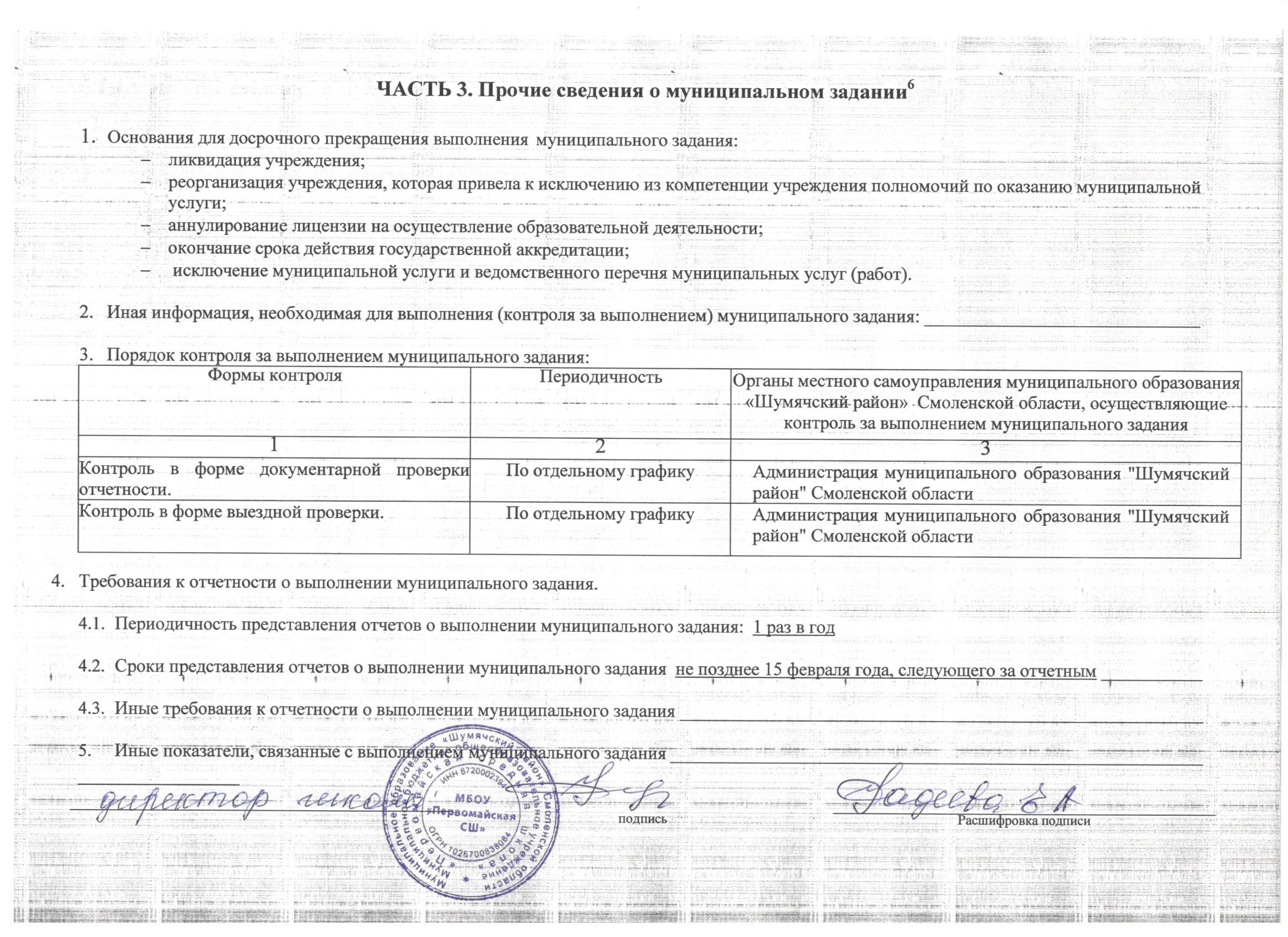 УТВЕРЖДАЮНачальник Отдела по образованию Администрации муниципального образования "Шумячский район" Смоленской области_____________________ И.Г. Кулешова"_____"_______________ 20____ годаУникальныйномерреестровойзаписиПоказатель, характеризующий содержание муниципальной услугиПоказатель, характеризующий содержание муниципальной услугиПоказатель, характеризующий содержание муниципальной услугиПоказатель, характеризующий условия (формы) оказания муниципальной услугиПоказатель, характеризующий условия (формы) оказания муниципальной услугиСреднегодовой размер платы за оказание муниципальной услуги (цена, тариф)УникальныйномерреестровойзаписиВиды образовательных программКатегория потребителейМесто обучения(адрес места осуществления образовательной деятельности) Формы получения образования  Формы обученияСреднегодовой размер платы за оказание муниципальной услуги (цена, тариф)123456711787000301000101000101Основная образовательная программа начального общего образованияФизические лица216426 Смоленская обл, Шумячский р-н,  с.Первомайский,          ул.Никольская, д. 38В организации, осуществляющей образовательную деятельность ОчнаябесплатноУникальный номер реестровой записиПоказатель объема муниципальной услугиПоказатель объема муниципальной услугиЗначение показателя объема муниципальной услугиЗначение показателя объема муниципальной услугиЗначение показателя объема муниципальной услугиУникальный номер реестровой записинаименованиепоказателяединицаизмерения2018_ год2019__ год2020___годУникальный номер реестровой записинаименованиепоказателяединицаизмерения(очередной финансовый год)(1-й год планового периода)(2-й год планового периода)12345611787000301000101000101Число  обучающихсяЧеловек434343УникальныйномерреестровойзаписиПоказатель качества муниципальной услугиПоказатель качества муниципальной услугиЗначение показателя качества муниципальной услугиЗначение показателя качества муниципальной услугиЗначение показателя качества муниципальной услугиУникальныйномерреестровойзаписинаименованиепоказателяединицаизмерения2018___ год2019____ год2020 ____годУникальныйномерреестровойзаписинаименованиепоказателяединицаизмерения(очередной финансовый год)(1-й год планового периода)(2-й год планового периода)12345611787000301000101000101Уровень травматизмапроцент00011787000301000101000101Доля родителей (законных представителей, удовлетворенных качеством услугипроцент858585Нормативный правовой актНормативный правовой актНормативный правовой актНормативный правовой актНормативный правовой актвидпринявший органдатаномернаименованиеСпособ информированияСостав размещаемой информацииЧастота обновления информации123Информационные стендыИнформационные материалы по муниципальной услуге, предоставляемой учреждением (информация о режиме работы, контактные данные, Ф.И.О. специалистов, направления деятельности и др.) По мере изменения данныхСредства массовой информацииИнформационные материалы по муниципальной услуге, предоставляемой учреждениемПо мере изменения данныхСайтИнформационные материалы по муниципальной услуге, предоставляемой учреждением По мере изменения данных, не позднее 10 рабочих дней после внесения измененийУникальныйномерреестровойзаписиПоказатель, характеризующий содержание муниципальной услугиПоказатель, характеризующий содержание муниципальной услугиПоказатель, характеризующий содержание муниципальной услугиПоказатель, характеризующий условия (формы) оказания муниципальной услугиПоказатель, характеризующий условия (формы) оказания муниципальной услугиСреднегодовой размер платы за оказание муниципальной услуги (цена, тариф)УникальныйномерреестровойзаписиВиды образовательных программКатегория потребителейМесто обучения(адрес места осуществления образовательной деятельности) Формы получения образования  Формы обученияСреднегодовой размер платы за оказание муниципальной услуги (цена, тариф)123456711791000301000101004101Основная образовательная программа основного общего образованияФизические лица216426 Смоленская обл, Шумячский р-н,            с. Первомайский,          ул.Никольская, д. 38В организации, осуществляющей образовательную деятельностьОчнаябесплатноУникальный номер реестровой записиПоказатель объема муниципальной услугиПоказатель объема муниципальной услугиЗначение показателя объема муниципальной услугиЗначение показателя объема муниципальной услугиЗначение показателя объема муниципальной услугиУникальный номер реестровой записинаименованиепоказателяединицаизмерения2018_ год2019__ год2020___годУникальный номер реестровой записинаименованиепоказателяединицаизмерения(очередной финансовый год)(1-й год планового периода)(2-й год планового периода)12345611791000301000101004101Число обучающихсяЧеловек605757УникальныйномерреестровойзаписиПоказатель качества муниципальной услугиПоказатель качества муниципальной услугиЗначение показателя качества муниципальной услугиЗначение показателя качества муниципальной услугиЗначение показателя качества муниципальной услугиУникальныйномерреестровойзаписинаименованиепоказателяединицаизмерения2018___ год2019____ год2020 ____годУникальныйномерреестровойзаписинаименованиепоказателяединицаизмерения(очередной финансовый год)(1-й год планового периода)(2-й год планового периода)12345611791000301000101004101Уровень травматизмапроцент00011791000301000101004101Доля родителей (законных представителей, удовлетворенных качеством услугипроцент858585Нормативный правовой актНормативный правовой актНормативный правовой актНормативный правовой актНормативный правовой актвидпринявший органдатаномернаименованиеСпособ информированияСостав размещаемой информацииЧастота обновления информации123Информационные стендыИнформационные материалы по муниципальной услуге, предоставляемой учреждением (информация о режиме работы, контактные данные, Ф.И.О. специалистов, направления деятельности и др.) По мере изменения данныхСредства массовой информацииИнформационные материалы по муниципальной услуге, предоставляемой учреждениемПо мере изменения данныхСайтИнформационные материалы по муниципальной услуге, предоставляемой учреждением По мере изменения данных, не позднее 10 рабочих дней после внесения измененийУникальныйномерреестровойзаписиПоказатель, характеризующий содержание муниципальной услугиПоказатель, характеризующий содержание муниципальной услугиПоказатель, характеризующий содержание муниципальной услугиПоказатель, характеризующий условия (формы) оказания муниципальной услугиПоказатель, характеризующий условия (формы) оказания муниципальной услугиСреднегодовой размер платы за оказание муниципальной услуги (цена, тариф)УникальныйномерреестровойзаписиВиды образовательных программКатегория потребителейМесто обучения(адрес места осуществления образовательной деятельности) Формы получения образования  Формы обученияСреднегодовой размер платы за оказание муниципальной услуги (цена, тариф)123456711794000301000101001101Основная образовательная программа среднего общего образованияФизические лица216426 Смоленская обл, Шумячский р-н,            с.Первомайский,          ул.Никольская, д. 38В организации, осуществляющей образовательную деятельностьОчнаябесплатноУникальный номер реестровой записиПоказатель объема муниципальной услугиПоказатель объема муниципальной услугиЗначение показателя объема муниципальной услугиЗначение показателя объема муниципальной услугиЗначение показателя объема муниципальной услугиУникальный номер реестровой записинаименованиепоказателяединицаизмерения2018_ год2019__ год2020___годУникальный номер реестровой записинаименованиепоказателяединицаизмерения(очередной финансовый год)(1-й год планового периода)(2-й год планового периода)12345611794000301000101001101Число обучающихсяЧеловек111111УникальныйномерреестровойзаписиПоказатель качества муниципальной услугиПоказатель качества муниципальной услугиЗначение показателя качества муниципальной услугиЗначение показателя качества муниципальной услугиЗначение показателя качества муниципальной услугиУникальныйномерреестровойзаписинаименованиепоказателяединицаизмерения2018___ год2019____ год2020 ____годУникальныйномерреестровойзаписинаименованиепоказателяединицаизмерения(очередной финансовый год)(1-й год планового периода)(2-й год планового периода)12345611794000301000101001101Уровень травматизмапроцент00011794000301000101001101Доля родителей (законных представителей, удовлетворенных качеством услугипроцент858585Нормативный правовой актНормативный правовой актНормативный правовой актНормативный правовой актНормативный правовой актвидпринявшийоргандатаномернаименованиеСпособ информированияСостав размещаемой информацииЧастота обновления информации123Информационные стендыИнформационные материалы по муниципальной услуге, предоставляемой учреждением (информация о режиме работы, контактные данные, Ф.И.О. специалистов, направления деятельности и др.) По мере изменения данныхСредства массовой информацииИнформационные материалы по муниципальной услуге, предоставляемой учреждениемПо мере изменения данныхСайтИнформационные материалы по муниципальной услуге, предоставляемой учреждением Не позднее 10 рабочих дней после внесения измененийУникальныйномерреестровойзаписиПоказатель, характеризующий содержание работы (по справочникам)Показатель, характеризующий содержание работы (по справочникам)Показатель, характеризующий содержание работы (по справочникам)Показатель, характеризующий условия (формы) выполнения работы (по справочникам)Показатель, характеризующий условия (формы) выполнения работы (по справочникам)Уникальныйномерреестровойзаписи(наименованиепоказателя)(наименованиепоказателя)(наименованиепоказателя)(наименованиепоказателя)(наименованиепоказателя)123456УникальныйномерреестровойзаписиПоказатель объема работыПоказатель объема работыЗначение показателя объема работыЗначение показателя объема работыЗначение показателя объема работыУникальныйномерреестровойзаписинаименованиепоказателяединицаизмерения20___ год20___ год20___ годУникальныйномерреестровойзаписинаименованиепоказателяединицаизмерения(очередной финансовый год)(1-й год планового периода)(2-й год планового периода)123456УникальныйномерреестровойзаписиПоказатель качества работыПоказатель качества работыЗначение показателя качества работыЗначение показателя качества работыЗначение показателя качества работыУникальныйномерреестровойзаписинаименованиепоказателяединицаизмерения20___ год20___ год20___ годУникальныйномерреестровойзаписинаименованиепоказателяединицаизмерения(очереднойфингод)(1-й год планового периода)(2-й год планового периода)123456Формы контроляПериодичностьОрганы местного самоуправления муниципального образования «Шумячский район»  Смоленской области, осуществляющие контроль за выполнением муниципального задания123Контроль в форме документарной проверки отчетности.По отдельному графикуАдминистрация муниципального образования "Шумячский район" Смоленской областиКонтроль в форме выездной проверки.По отдельному графикуАдминистрация муниципального образования "Шумячский район" Смоленской областиподписьРасшифровка подписи